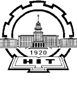 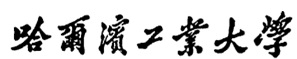 （威海）辅 修 专 业(学 位)教 学 计 划（2016版）教 务 处2019年7月船舶与海洋工程类机器人工程汽车工程学院能源与动力工程专业交通工程专业信息科学与工程学院自动化专业测控技术与仪器专业通信工程专业通信工程专业（海洋探测技术方向）电子信息工程专业电子科学与技术专业电磁场与无线技术经济与管理学院会计学专业国际经济与贸易专业工商管理专业计算机科学与技术学院计算机科学与技术专业网络空间安全专业语言文学学院英语专业汉语言文学专业理学院数学与应用数学专业信息与计算科学光电信息科学与工程专业海洋科学与技术学院环境工程专业化学工程与工艺专业生物工程专业材料科学与工程学院材料成型及控制工程专业（塑性成形方向）焊接技术与工程专业材料科学与工程专业电子封装技术专业土木工程系土木工程专业船舶与海洋工程学院机械设计制造及其自动化专业船舶与海洋工程学院机械设计制造及其自动化专业船舶与海洋工程学院机械设计制造及其自动化专业船舶与海洋工程学院机械设计制造及其自动化专业船舶与海洋工程学院机械设计制造及其自动化专业船舶与海洋工程学院机械设计制造及其自动化专业船舶与海洋工程学院机械设计制造及其自动化专业序号课程编码课程名称课程类别学时学分建议选课  长学期1NA31101机械原理专业基础483.02春2NA32106互换性与测量技术专业基础241.53秋3MS31001机械工程材料专业基础322.03秋4NA31103机械设计专业基础483.03春5NA32105金属工艺学专业基础322.03秋6IE31101自动控制原理Ⅲ专业核心523.03秋7NA33115单片机与接口技术专业核心241.53春8NA32107机械制造技术基础专业基础402.53春9NA33116机械制造装备设计专业核心241.04秋10NA33120数控技术专业核心241.04秋11NA33122机械工程测试技术基础专业核心241.04秋12NA33123流体力学与液压传动专业核心321.54秋13NA34124毕业设计实习实践12(周)12.04春总学分合计：35总学分合计：35总学分合计：35总学分合计：35总学分合计：35总学分合计：35总学分合计：35完成35学分方可申请辅修学位证书；完成23学分方可申请辅修专业证书。完成35学分方可申请辅修学位证书；完成23学分方可申请辅修专业证书。完成35学分方可申请辅修学位证书；完成23学分方可申请辅修专业证书。完成35学分方可申请辅修学位证书；完成23学分方可申请辅修专业证书。完成35学分方可申请辅修学位证书；完成23学分方可申请辅修专业证书。完成35学分方可申请辅修学位证书；完成23学分方可申请辅修专业证书。完成35学分方可申请辅修学位证书；完成23学分方可申请辅修专业证书。序号课程编码课程名称课程类别学时学分建议选课  长学期1NA32202船体结构与制图专业基础402.51春或2春2NA32203流体力学Ⅰ专业核心402.52春或3春3NA33205船舶建造及检验专业选修322.03秋或4秋4NA32208船舶结构力学I专业核心402.53秋或4秋5NA32207船舶阻力与推进专业核心402.53秋或4秋6NA32206船舶静力学专业核心322.03秋或4秋7NA32211船舶结构强度与设计专业核心322.03春或4春8NA32212船舶设计原理专业核心402.53春或4春9NA32209船舶数字化制造技术专业选修322.03春或4春10NA34206毕业实习及毕业设计实习实践14周14.04秋和4春总学分合计：34.5总学分合计：34.5总学分合计：34.5总学分合计：34.5总学分合计：34.5总学分合计：34.5总学分合计：34.5完成34.5学分方可申请辅修学位证书；完成20.5学分方可申请辅修专业证书。完成34.5学分方可申请辅修学位证书；完成20.5学分方可申请辅修专业证书。完成34.5学分方可申请辅修学位证书；完成20.5学分方可申请辅修专业证书。完成34.5学分方可申请辅修学位证书；完成20.5学分方可申请辅修专业证书。完成34.5学分方可申请辅修学位证书；完成20.5学分方可申请辅修专业证书。完成34.5学分方可申请辅修学位证书；完成20.5学分方可申请辅修专业证书。完成34.5学分方可申请辅修学位证书；完成20.5学分方可申请辅修专业证书。序号课程编码课程名称课程类别学时学分建议选课  长学期1NA32713工程力学专业基础563.52秋2NA31110机械设计基础专业基础483.02春3NA34403机械设计基础实验专业基础100.52春4NA42702机器人创新设计与制作*专业基础2周2.02夏5NA32715流体与热工基础专业基础322.03秋6MS31001机械工程材料专业基础322.03秋7NA32107机械制造技术基础专业核心402.53春8NA34406机械制造技术基础实验专业核心100.53春9NA33708机器人学专业核心483.03春10NA33709嵌入式系统原理专业核心322.03春11NA33711机器人视觉与图像处理专业核心322.03春12NA34718毕业设计实习实践12周12.04春总学分合计：35总学分合计：35总学分合计：35总学分合计：35总学分合计：35总学分合计：35总学分合计：35完成35学分方可申请辅修学位证书；完成23学分方可申请辅修专业证书。完成35学分方可申请辅修学位证书；完成23学分方可申请辅修专业证书。完成35学分方可申请辅修学位证书；完成23学分方可申请辅修专业证书。完成35学分方可申请辅修学位证书；完成23学分方可申请辅修专业证书。完成35学分方可申请辅修学位证书；完成23学分方可申请辅修专业证书。完成35学分方可申请辅修学位证书；完成23学分方可申请辅修专业证书。完成35学分方可申请辅修学位证书；完成23学分方可申请辅修专业证书。序号课程编码课程名称课程类别学时学分建议选课长学期1AE31706工程热力学专业基础课4832秋2AE31707工程流体力学专业基础课4832春3AE31708传热学专业基础课4832春4AE31709动力工程实验(1)专业基础课120.52春5AE33701汽车构造专业核心课4833秋6AE32705动力机械测试技术专业核心课3223春7AE33705内燃机原理专业核心课4833春8AE33703内燃机设计专业核心课4833春9AE33708车辆混合动力技术专业选修课3223春10AE33710燃烧学专业选修课3223春11AE33704汽车理论专业核心课3224秋12AE33713电池热管理技术专业选修课3224秋13AE33714汽车电子控制技术专业选修课3224秋14AE33717计算流体动力学CFD专业选修课3224秋15AE33718内燃机工作过程数值模拟专业选修课3224秋16AE34704毕业设计（论文）实践环节8周84春总学分合计：43.5总学分合计：43.5总学分合计：43.5总学分合计：43.5总学分合计：43.5总学分合计：43.5总学分合计：43.5完成34.5学分（专业基础和专业核心课程为必修课共计22.5学分、毕业设计（论文）8学分，和2门专业选修课4学分）方可申请辅修学位证书；完成24.5学分（专业基础和专业核心课程为必修课共计22.5学分，和1门专业选修课2学分）方可申请辅修专业证书。完成34.5学分（专业基础和专业核心课程为必修课共计22.5学分、毕业设计（论文）8学分，和2门专业选修课4学分）方可申请辅修学位证书；完成24.5学分（专业基础和专业核心课程为必修课共计22.5学分，和1门专业选修课2学分）方可申请辅修专业证书。完成34.5学分（专业基础和专业核心课程为必修课共计22.5学分、毕业设计（论文）8学分，和2门专业选修课4学分）方可申请辅修学位证书；完成24.5学分（专业基础和专业核心课程为必修课共计22.5学分，和1门专业选修课2学分）方可申请辅修专业证书。完成34.5学分（专业基础和专业核心课程为必修课共计22.5学分、毕业设计（论文）8学分，和2门专业选修课4学分）方可申请辅修学位证书；完成24.5学分（专业基础和专业核心课程为必修课共计22.5学分，和1门专业选修课2学分）方可申请辅修专业证书。完成34.5学分（专业基础和专业核心课程为必修课共计22.5学分、毕业设计（论文）8学分，和2门专业选修课4学分）方可申请辅修学位证书；完成24.5学分（专业基础和专业核心课程为必修课共计22.5学分，和1门专业选修课2学分）方可申请辅修专业证书。完成34.5学分（专业基础和专业核心课程为必修课共计22.5学分、毕业设计（论文）8学分，和2门专业选修课4学分）方可申请辅修学位证书；完成24.5学分（专业基础和专业核心课程为必修课共计22.5学分，和1门专业选修课2学分）方可申请辅修专业证书。完成34.5学分（专业基础和专业核心课程为必修课共计22.5学分、毕业设计（论文）8学分，和2门专业选修课4学分）方可申请辅修学位证书；完成24.5学分（专业基础和专业核心课程为必修课共计22.5学分，和1门专业选修课2学分）方可申请辅修专业证书。序号课程编码课程名称课程类别学时学分建议选课长学期1AE32506交通工程基础专业基础课4832秋2AE32505运筹学专业基础课4832春3CE31007测量学专业基础课3222春4AE32504交通流理论专业基础课3223秋5AE33501道路勘测设计专业核心课563.53秋6AE33505交通管理与控制专业核心课402.53春7AE33512交通规划专业核心课402.53春8AE33504交通设计专业核心课3223春9AE34514毕业设计（论文）实践环节14周144春总学分合计： 34.5总学分合计： 34.5总学分合计： 34.5总学分合计： 34.5总学分合计： 34.5总学分合计： 34.5总学分合计： 34.5完成34.5学分方可申请辅修学位证书；完成20.5学分方可申请辅修专业证书。完成34.5学分方可申请辅修学位证书；完成20.5学分方可申请辅修专业证书。完成34.5学分方可申请辅修学位证书；完成20.5学分方可申请辅修专业证书。完成34.5学分方可申请辅修学位证书；完成20.5学分方可申请辅修专业证书。完成34.5学分方可申请辅修学位证书；完成20.5学分方可申请辅修专业证书。完成34.5学分方可申请辅修学位证书；完成20.5学分方可申请辅修专业证书。完成34.5学分方可申请辅修学位证书；完成20.5学分方可申请辅修专业证书。序号课程编码课程名称课程类别学时学分建议选课长学期1IE33151自动控制理论(1)——自动控制原理专业核心课966.03秋2IE33153自动控制实践(1)——自动控制元件及线路专业核心课805.03秋3IE33102系统建模与仿真基础专业核心课322.03春4IE33104自动控制理论（2）——计算机控制专业核心课402.53春5IE33105自动控制理论（2）——现代控制理论基础专业核心课402.53春6IE33106自动控制实践（2）——控制系统设计专业核心课402.53春7IE33107自动控制实践（2）——过程控制系统专业核心课402.53春8IE34105毕业设计实践环节20周124春总学分合计：35总学分合计：35总学分合计：35总学分合计：35总学分合计：35总学分合计：35总学分合计：35完成35学分方可申请辅修学位证书；完成23学分方可申请辅修专业证书。完成35学分方可申请辅修学位证书；完成23学分方可申请辅修专业证书。完成35学分方可申请辅修学位证书；完成23学分方可申请辅修专业证书。完成35学分方可申请辅修学位证书；完成23学分方可申请辅修专业证书。完成35学分方可申请辅修学位证书；完成23学分方可申请辅修专业证书。完成35学分方可申请辅修学位证书；完成23学分方可申请辅修专业证书。完成35学分方可申请辅修学位证书；完成23学分方可申请辅修专业证书。序号课程编码课程名称课程类别学时学分建议选课长学期1IE32202工程光学专业基础课724.52春2IE31412信号与系统专业基础课644.02春3IE32101自动控制原理II专业基础课644.03秋4NA31108机械学基础专业基础课402.53秋5IE32203误差理论与数据处理专业基础课322.03秋6IE33212传感技术及应用专业核心课402.53春7IE33213精密仪器设计专业核心课322.03春8IE33214测控电路与驱动技术专业核心课322.03春9IE33215电子测量原理专业核心课322.03春10IE33216测量仪器设计专业核心课322.03春11IE34258毕业设计（论文）实践环节64春总学分合计：33.5总学分合计：33.5总学分合计：33.5总学分合计：33.5总学分合计：33.5总学分合计：33.5总学分合计：33.5完成33.5学分方可申请辅修学位证书；完成24 学分方可申请辅修专业证书。完成33.5学分方可申请辅修学位证书；完成24 学分方可申请辅修专业证书。完成33.5学分方可申请辅修学位证书；完成24 学分方可申请辅修专业证书。完成33.5学分方可申请辅修学位证书；完成24 学分方可申请辅修专业证书。完成33.5学分方可申请辅修学位证书；完成24 学分方可申请辅修专业证书。完成33.5学分方可申请辅修学位证书；完成24 学分方可申请辅修专业证书。完成33.5学分方可申请辅修学位证书；完成24 学分方可申请辅修专业证书。序号课程编码课程名称课程类别学时学分建议选课长学期1IE31006模拟电子技术基础B大类基础课563.5 2秋2IE31412信号与系统大类基础课644.0 2春3IE31007数字电子技术基础大类基础课563.5 2春4IE31703电磁场与电磁波大类基础课644.0 2春5IE32503通信电子线路专业基础课6443秋6IE32502数字信号处理专业基础课563.53秋7IE32411通信原理专业基础课563.53秋8IE33402移动通信专业核心课322.03春9IE34402毕业设计（论文）实践教学14周6.04春总学分合计：34总学分合计：34总学分合计：34总学分合计：34总学分合计：34总学分合计：34总学分合计：34完成34学分方可申请辅修学位证书；完成24学分方可申请辅修专业证书。完成34学分方可申请辅修学位证书；完成24学分方可申请辅修专业证书。完成34学分方可申请辅修学位证书；完成24学分方可申请辅修专业证书。完成34学分方可申请辅修学位证书；完成24学分方可申请辅修专业证书。完成34学分方可申请辅修学位证书；完成24学分方可申请辅修专业证书。完成34学分方可申请辅修学位证书；完成24学分方可申请辅修专业证书。完成34学分方可申请辅修学位证书；完成24学分方可申请辅修专业证书。序号课程编码课程名称课程类别学时学分建议选课长学期1IE31006模拟电子技术基础B大类基础课563.5 2秋2IE31412信号与系统大类基础课644.0 2春3IE31007数字电子技术基础大类基础课563.5 2春4IE31703电磁场与电磁波大类基础课644.0 2春5IE32503通信电子线路专业基础课6443秋6IE32502数字信号处理专业基础课563.53秋7IE32411通信原理专业基础课563.53秋8IE33801海洋目标探测技术专业核心课322.03秋9IE34402毕业设计（论文）实践教学14周6.04春总学分合计：34总学分合计：34总学分合计：34总学分合计：34总学分合计：34总学分合计：34总学分合计：34完成34学分方可申请辅修学位证书；完成24学分方可申请辅修专业证书。完成34学分方可申请辅修学位证书；完成24学分方可申请辅修专业证书。完成34学分方可申请辅修学位证书；完成24学分方可申请辅修专业证书。完成34学分方可申请辅修学位证书；完成24学分方可申请辅修专业证书。完成34学分方可申请辅修学位证书；完成24学分方可申请辅修专业证书。完成34学分方可申请辅修学位证书；完成24学分方可申请辅修专业证书。完成34学分方可申请辅修学位证书；完成24学分方可申请辅修专业证书。序号课程编码课程名称课程类别学时学分建议选课长学期1IE31003电路B专业基础课644.01春2IE31412信号与系统专业基础课644.0 2春3IE31007数字电子技术基础专业基础课563.52春4IE31703电磁场与电磁波专业基础课644.0 2春5IE32503通信电子线路专业基础课644.03秋6IE32502数字信号处理专业基础课563.53秋7IE33404随机信号分析专业核心课4833春8IE33509无线电定位原理与技术专业核心课322.03春9IE34507毕业设计（论文）实践教学20周12.04春总学分合计：40总学分合计：40总学分合计：40总学分合计：40总学分合计：40总学分合计：40总学分合计：40完成40学分方可申请辅修学位证书；完成28学分方可申请辅修专业证书。完成40学分方可申请辅修学位证书；完成28学分方可申请辅修专业证书。完成40学分方可申请辅修学位证书；完成28学分方可申请辅修专业证书。完成40学分方可申请辅修学位证书；完成28学分方可申请辅修专业证书。完成40学分方可申请辅修学位证书；完成28学分方可申请辅修专业证书。完成40学分方可申请辅修学位证书；完成28学分方可申请辅修专业证书。完成40学分方可申请辅修学位证书；完成28学分方可申请辅修专业证书。序号课程编码课程名称课程类别学时学分建议选课长学期1IE31006模拟电子技术基础B专业基础课563.52秋2IE31007数字电子技术基础专业基础课563.52春3IE33611固态电子论专业核心课724.52春4IE33612微电子器件原理专业核心课563.53秋5IE33618集成电路设计原理专业核心课483.03春6IE33619模拟CMOS集成电路设计专业核心课483.03春7IE33623MEMS基础专业选修课322.03春8IE34619毕业设计（论文）专业核心课20周12.04春总学分合计：35总学分合计：35总学分合计：35总学分合计：35总学分合计：35总学分合计：35总学分合计：35完成35学分方可申请辅修学位证书；完成23学分方可申请辅修专业证书。完成35学分方可申请辅修学位证书；完成23学分方可申请辅修专业证书。完成35学分方可申请辅修学位证书；完成23学分方可申请辅修专业证书。完成35学分方可申请辅修学位证书；完成23学分方可申请辅修专业证书。完成35学分方可申请辅修学位证书；完成23学分方可申请辅修专业证书。完成35学分方可申请辅修学位证书；完成23学分方可申请辅修专业证书。完成35学分方可申请辅修学位证书；完成23学分方可申请辅修专业证书。序号课程编码课程名称课程类别学时学分建议选课长学期1IE31703电磁场与电磁波专业基础课644.02春2IE32701微波技术专业核心课322.03秋3IE32702天线原理专业核心课322.03秋4IE32704射频电路基础专业核心课483.03秋5IE33711电磁兼容原理专业核心课402.53春6IE33712微波电子线路专业核心课402.53春7IE33717电波传播专业核心课322.03春8IE33718天线CAD专业核心课322.03春9IE33729毫米波成像原理专业核心课322.03春10IE34720毕业设计（论文）实践教学20周124春总学分合计：34总学分合计：34总学分合计：34总学分合计：34总学分合计：34总学分合计：34总学分合计：34完成34学分方可申请辅修学位证书；完成22学分方可申请辅修专业证书。完成34学分方可申请辅修学位证书；完成22学分方可申请辅修专业证书。完成34学分方可申请辅修学位证书；完成22学分方可申请辅修专业证书。完成34学分方可申请辅修学位证书；完成22学分方可申请辅修专业证书。完成34学分方可申请辅修学位证书；完成22学分方可申请辅修专业证书。完成34学分方可申请辅修学位证书；完成22学分方可申请辅修专业证书。完成34学分方可申请辅修学位证书；完成22学分方可申请辅修专业证书。序号课程编码课程名称课程类别学时学分建议选课学期1EM31002会计学基础专业基础课402.51春2EM33121财务会计学专业核心课8052秋3EM33124成本会计专业核心课402.53秋4EM31012财务管理专业基础课402.52春5EM33126高级财务会计实务专业核心课3224春6EM33122管理会计专业核心课402.53秋7EM33128大数据条件下财务分析专业核心课241.54春8EM33125审计专业核心课402.53春9EM33128政府与非盈利组织会计专业核心课241.53秋10EM34109毕业设计实践环节12周124春424+12周35完成22.5学分方可申请辅修专业证书。完成22.5学分方可申请辅修专业证书。完成22.5学分方可申请辅修专业证书。完成22.5学分方可申请辅修专业证书。完成22.5学分方可申请辅修专业证书。完成22.5学分方可申请辅修专业证书。完成22.5学分方可申请辅修专业证书。完成34.5学分方可申请辅修学位证书。完成34.5学分方可申请辅修学位证书。完成34.5学分方可申请辅修学位证书。完成34.5学分方可申请辅修学位证书。完成34.5学分方可申请辅修学位证书。完成34.5学分方可申请辅修学位证书。完成34.5学分方可申请辅修学位证书。序号课程编码课程名称课程类别学时学分建议选课长学期1EM31004微观经济学专业基础课4831春2EM31010宏观经济学专业基础课4832秋3EM31017计量经济学专业基础课4832春4EM33221国际贸易原理专业核心课402.53秋5EM33222国际贸易实务专业核心课402.53秋6EM33223金融学专业核心课3223秋7EM33225国际金融学专业核心课3223秋8EM33232投资学专业核心课3223春9EM33228风险管理专业核心课3223春10EM34203毕业设计实践环节12周124春352+12周34完成22学分方可申请辅修专业证书。      完成22学分方可申请辅修专业证书。      完成22学分方可申请辅修专业证书。      完成22学分方可申请辅修专业证书。      完成22学分方可申请辅修专业证书。      完成22学分方可申请辅修专业证书。      完成22学分方可申请辅修专业证书。      完成34学分方可申请辅修学位证书。完成34学分方可申请辅修学位证书。完成34学分方可申请辅修学位证书。完成34学分方可申请辅修学位证书。完成34学分方可申请辅修学位证书。完成34学分方可申请辅修学位证书。完成34学分方可申请辅修学位证书。序号课程编码课程名称课程类别学时学分建议选课学期1EM31001管理学基础专业基础课3222秋2EM31006组织行为学专业基础课3222春3EM31007战略管理专业基础课3222秋4EM31023计量经济学专业基础课4832春5EM31024商务数据分析专业基础课3222春6EM33324人力资源管理专业核心课3223秋7EM33228质量管理专业核心课3223秋8EM33323供应链管理专业核心课3223秋9EM33231创新管理专业核心课3223秋10EM33227生产与运作管理专业核心课3223春11EM33232创业管理专业核心课3223春12EM33322项目管理专业核心课3224秋13EM34305创业管理课程设计专业选修课2周24秋14EM34303毕业论文实践环节8周84春400+10周35完成25学分方可申请辅修专业证书。完成25学分方可申请辅修专业证书。完成25学分方可申请辅修专业证书。完成25学分方可申请辅修专业证书。完成25学分方可申请辅修专业证书。完成25学分方可申请辅修专业证书。完成25学分方可申请辅修专业证书。完成35学分（选修课需完成2学分）且毕业设计合格后方可申请辅修学位证书。完成35学分（选修课需完成2学分）且毕业设计合格后方可申请辅修学位证书。完成35学分（选修课需完成2学分）且毕业设计合格后方可申请辅修学位证书。完成35学分（选修课需完成2学分）且毕业设计合格后方可申请辅修学位证书。完成35学分（选修课需完成2学分）且毕业设计合格后方可申请辅修学位证书。完成35学分（选修课需完成2学分）且毕业设计合格后方可申请辅修学位证书。完成35学分（选修课需完成2学分）且毕业设计合格后方可申请辅修学位证书。序号课程编码课程名称课程类别学时学分建议选课长学期CS33101数据结构必修563.52秋CS33103算法设计与分析必修402.52春CS33104计算机组成原理必修644.02春CS33105操作系统必修563.53秋CS33106数据库系统必修563.53秋CS33107计算机网络必修563.53秋CS33110软件工程必修483.03春CS34108毕业设计必修14周144秋总学分合计：37.5总学分合计：37.5总学分合计：37.5总学分合计：37.5总学分合计：37.5总学分合计：37.5总学分合计：37.5完成37.5学分方可申请辅修学位证书；完成23.5学分方可申请辅修专业证书。完成37.5学分方可申请辅修学位证书；完成23.5学分方可申请辅修专业证书。完成37.5学分方可申请辅修学位证书；完成23.5学分方可申请辅修专业证书。完成37.5学分方可申请辅修学位证书；完成23.5学分方可申请辅修专业证书。完成37.5学分方可申请辅修学位证书；完成23.5学分方可申请辅修专业证书。完成37.5学分方可申请辅修学位证书；完成23.5学分方可申请辅修专业证书。完成37.5学分方可申请辅修学位证书；完成23.5学分方可申请辅修专业证书。序号课程编码课程名称课程类别学时学分建议选课长学期1CS33301数据结构专业核心563.52秋2CS33302计算机网络原理专业核心563.52秋3CS33306数据库系统原理与安全专业核心563.52春4CS33311现代密码学专业核心322.03秋5CS33307操作系统原理及安全专业核心563.53秋6CS33313计算机系统安全专业核心402.53春7CS33314网络安全专业核心241.53春8CS34308毕业设计(论文)专业必修14周144秋和4春总学分合计：34总学分合计：34总学分合计：34总学分合计：34总学分合计：34总学分合计：34总学分合计：34完成34学分方可申请辅修学位证书；完成20学分方可申请辅修专业证书。完成34学分方可申请辅修学位证书；完成20学分方可申请辅修专业证书。完成34学分方可申请辅修学位证书；完成20学分方可申请辅修专业证书。完成34学分方可申请辅修学位证书；完成20学分方可申请辅修专业证书。完成34学分方可申请辅修学位证书；完成20学分方可申请辅修专业证书。完成34学分方可申请辅修学位证书；完成20学分方可申请辅修专业证书。完成34学分方可申请辅修学位证书；完成20学分方可申请辅修专业证书。序号课程编码课程名称课程类别学时学分建议选课长学期1LL32111基础英语1专业基础课642.52秋2LL32133英语写作3专业基础课3222秋3LL32143英语口语3专业基础课4822秋4LL32112基础英语2专业基础课642.52春5LL32134英语写作4专业基础课3222春6LL32144英语口语4专业基础课4822春7LL33113英汉翻译专业核心课3223秋8LL33122英国文学史专业核心课3223秋9LL33123美国文学史专业核心课3223春10LL33131语言学导论专业核心课3223春11LL33133学位论文写作专业核心课1614秋12LL34102毕业设计13周134春总学分合计：35学分，其中专业基础课程13学分，专业核心课程9学分，毕业设计13学分总学分合计：35学分，其中专业基础课程13学分，专业核心课程9学分，毕业设计13学分总学分合计：35学分，其中专业基础课程13学分，专业核心课程9学分，毕业设计13学分总学分合计：35学分，其中专业基础课程13学分，专业核心课程9学分，毕业设计13学分总学分合计：35学分，其中专业基础课程13学分，专业核心课程9学分，毕业设计13学分总学分合计：35学分，其中专业基础课程13学分，专业核心课程9学分，毕业设计13学分总学分合计：35学分，其中专业基础课程13学分，专业核心课程9学分，毕业设计13学分完成以上总学分方可申请辅修学位证书；完成除毕业设计外22学分方可申请辅修专业证书。完成以上总学分方可申请辅修学位证书；完成除毕业设计外22学分方可申请辅修专业证书。完成以上总学分方可申请辅修学位证书；完成除毕业设计外22学分方可申请辅修专业证书。完成以上总学分方可申请辅修学位证书；完成除毕业设计外22学分方可申请辅修专业证书。完成以上总学分方可申请辅修学位证书；完成除毕业设计外22学分方可申请辅修专业证书。完成以上总学分方可申请辅修学位证书；完成除毕业设计外22学分方可申请辅修专业证书。完成以上总学分方可申请辅修学位证书；完成除毕业设计外22学分方可申请辅修专业证书。序号课程编码课程名称选课建议课程类别学时学分建议选课长学期1LL32311中国现当代文学(I)2选1专业基础课644.02秋2LL32312中国现当代文学(II)2选1专业基础课644.02春3LL32321现代汉语(I)4选1专业基础课483.02秋4LL32322现代汉语(II)4选1专业基础课483.02春5LL32361古代汉语(I)4选1专业基础课483.02秋6LL32362古代汉语(II)4选1专业基础课483.02春7LL32331中国古代文学史(I)3选1专业基础课483.02春8LL32332中国古代文学史(II)3选1专业基础课483.02秋/3秋9LL32333中国古代文学史(III)3选1专业基础课483.02春/3春10LL32341外国文学史(I)2选1专业基础课483.02秋/3秋11LL32342外国文学史(II)2选1专业基础课483.02春/3春12LL32351写作(I)4选1专业基础课483.02秋/3秋13LL32352写作(II)4选1专业基础课483.02春/3春14LL33381诗歌创作4选1专业核心课483.02夏/3夏15LL33382小说创作4选1专业核心课483.03秋/4秋16LL33310文学概论3选1专业核心课483.03秋/4秋17LL33340西方文艺理论3选1专业核心课483.03春18LL33350中国古代文论3选1专业核心课483.03春19LL34320名著研读2选1专业实践课3周3.03秋/4秋20LL34330专业研究入门2选1专业实践课3周3.03春21LL33320现代派与后现代文学任选专业核心课483.03春22LL33330中国古典文献学任选专业核心课483.03秋/4秋23LL33360语言学概论任选专业核心课322.03春24LL33370汉语文字学任选专业核心课322.03春25LL33380学术论文撰写方法任选专业核心课483.02秋/3秋26LL33391戏曲研究*任选专业选修课201.03秋/3春/4秋27LL33392女性文学选读*任选专业选修课322.03秋/3春/4秋28LL33393专业英语*任选专业选修课483.03秋/3春/4秋29LL33394对外汉语教学*任选专业选修课322.03秋/3春/4秋30LL33395世界文学选读(英语)*任选专业选修课483.03秋/3春/4秋31LL34350毕业论文辅修学位必修12周12.04春辅修专业：最低修习限选课7门（从7组课程中每组选1门）22学分，任选课3学分。按此要求修满25学分（每一类课程的学分及总学分多选均不限），通过考试，便完成了对汉语言文学辅修专业的辅修。辅修专业：最低修习限选课7门（从7组课程中每组选1门）22学分，任选课3学分。按此要求修满25学分（每一类课程的学分及总学分多选均不限），通过考试，便完成了对汉语言文学辅修专业的辅修。辅修专业：最低修习限选课7门（从7组课程中每组选1门）22学分，任选课3学分。按此要求修满25学分（每一类课程的学分及总学分多选均不限），通过考试，便完成了对汉语言文学辅修专业的辅修。辅修专业：最低修习限选课7门（从7组课程中每组选1门）22学分，任选课3学分。按此要求修满25学分（每一类课程的学分及总学分多选均不限），通过考试，便完成了对汉语言文学辅修专业的辅修。辅修专业：最低修习限选课7门（从7组课程中每组选1门）22学分，任选课3学分。按此要求修满25学分（每一类课程的学分及总学分多选均不限），通过考试，便完成了对汉语言文学辅修专业的辅修。辅修专业：最低修习限选课7门（从7组课程中每组选1门）22学分，任选课3学分。按此要求修满25学分（每一类课程的学分及总学分多选均不限），通过考试，便完成了对汉语言文学辅修专业的辅修。辅修专业：最低修习限选课7门（从7组课程中每组选1门）22学分，任选课3学分。按此要求修满25学分（每一类课程的学分及总学分多选均不限），通过考试，便完成了对汉语言文学辅修专业的辅修。辅修专业：最低修习限选课7门（从7组课程中每组选1门）22学分，任选课3学分。按此要求修满25学分（每一类课程的学分及总学分多选均不限），通过考试，便完成了对汉语言文学辅修专业的辅修。辅修学位：最低修习限选课6门（从除第19、20号课程之外的6组课程中每组选1门）19学分，任选课4学分（第19、20号课程对修辅修学位者亦为任选课程）。按此要求修满23学分（每一类课程的学分及总学分多选均不限），通过考试；且通过毕业论文答辩，共修满35学分，便完成了对汉语言文学专业辅修学位的辅修。辅修学位：最低修习限选课6门（从除第19、20号课程之外的6组课程中每组选1门）19学分，任选课4学分（第19、20号课程对修辅修学位者亦为任选课程）。按此要求修满23学分（每一类课程的学分及总学分多选均不限），通过考试；且通过毕业论文答辩，共修满35学分，便完成了对汉语言文学专业辅修学位的辅修。辅修学位：最低修习限选课6门（从除第19、20号课程之外的6组课程中每组选1门）19学分，任选课4学分（第19、20号课程对修辅修学位者亦为任选课程）。按此要求修满23学分（每一类课程的学分及总学分多选均不限），通过考试；且通过毕业论文答辩，共修满35学分，便完成了对汉语言文学专业辅修学位的辅修。辅修学位：最低修习限选课6门（从除第19、20号课程之外的6组课程中每组选1门）19学分，任选课4学分（第19、20号课程对修辅修学位者亦为任选课程）。按此要求修满23学分（每一类课程的学分及总学分多选均不限），通过考试；且通过毕业论文答辩，共修满35学分，便完成了对汉语言文学专业辅修学位的辅修。辅修学位：最低修习限选课6门（从除第19、20号课程之外的6组课程中每组选1门）19学分，任选课4学分（第19、20号课程对修辅修学位者亦为任选课程）。按此要求修满23学分（每一类课程的学分及总学分多选均不限），通过考试；且通过毕业论文答辩，共修满35学分，便完成了对汉语言文学专业辅修学位的辅修。辅修学位：最低修习限选课6门（从除第19、20号课程之外的6组课程中每组选1门）19学分，任选课4学分（第19、20号课程对修辅修学位者亦为任选课程）。按此要求修满23学分（每一类课程的学分及总学分多选均不限），通过考试；且通过毕业论文答辩，共修满35学分，便完成了对汉语言文学专业辅修学位的辅修。辅修学位：最低修习限选课6门（从除第19、20号课程之外的6组课程中每组选1门）19学分，任选课4学分（第19、20号课程对修辅修学位者亦为任选课程）。按此要求修满23学分（每一类课程的学分及总学分多选均不限），通过考试；且通过毕业论文答辩，共修满35学分，便完成了对汉语言文学专业辅修学位的辅修。辅修学位：最低修习限选课6门（从除第19、20号课程之外的6组课程中每组选1门）19学分，任选课4学分（第19、20号课程对修辅修学位者亦为任选课程）。按此要求修满23学分（每一类课程的学分及总学分多选均不限），通过考试；且通过毕业论文答辩，共修满35学分，便完成了对汉语言文学专业辅修学位的辅修。表中用*号标出的为本专业的专业选修课，不是每门课每学年都开，而要综合一个年级全班学生的意愿决定开哪几门，在其大三年度开设。辅修的学生应在每学年专业决定开设的课程中选课。表中用*号标出的为本专业的专业选修课，不是每门课每学年都开，而要综合一个年级全班学生的意愿决定开哪几门，在其大三年度开设。辅修的学生应在每学年专业决定开设的课程中选课。表中用*号标出的为本专业的专业选修课，不是每门课每学年都开，而要综合一个年级全班学生的意愿决定开哪几门，在其大三年度开设。辅修的学生应在每学年专业决定开设的课程中选课。表中用*号标出的为本专业的专业选修课，不是每门课每学年都开，而要综合一个年级全班学生的意愿决定开哪几门，在其大三年度开设。辅修的学生应在每学年专业决定开设的课程中选课。表中用*号标出的为本专业的专业选修课，不是每门课每学年都开，而要综合一个年级全班学生的意愿决定开哪几门，在其大三年度开设。辅修的学生应在每学年专业决定开设的课程中选课。表中用*号标出的为本专业的专业选修课，不是每门课每学年都开，而要综合一个年级全班学生的意愿决定开哪几门，在其大三年度开设。辅修的学生应在每学年专业决定开设的课程中选课。表中用*号标出的为本专业的专业选修课，不是每门课每学年都开，而要综合一个年级全班学生的意愿决定开哪几门，在其大三年度开设。辅修的学生应在每学年专业决定开设的课程中选课。表中用*号标出的为本专业的专业选修课，不是每门课每学年都开，而要综合一个年级全班学生的意愿决定开哪几门，在其大三年度开设。辅修的学生应在每学年专业决定开设的课程中选课。序号课程编码课程名称课程类别学时学分建议选课长学期1MA31008实变函数专业基础课724.52春2MA31009复变函数专业基础课724.52春3MA31010泛函分析基础专业基础课6443秋4MA32004数学物理方程专业核心课4833秋5MA32009点集拓扑学专业核心课3223春6MA32010微分几何专业核心课4833春7MA32011近世代数专业核心课3223春8MA34003毕业设计8周84春总学分合计：31  总学分合计：31  总学分合计：31  总学分合计：31  总学分合计：31  总学分合计：31  总学分合计：31  完成31学分方可申请辅修学位证书；完成 23 学分方可申请辅修专业证书。完成31学分方可申请辅修学位证书；完成 23 学分方可申请辅修专业证书。完成31学分方可申请辅修学位证书；完成 23 学分方可申请辅修专业证书。完成31学分方可申请辅修学位证书；完成 23 学分方可申请辅修专业证书。完成31学分方可申请辅修学位证书；完成 23 学分方可申请辅修专业证书。完成31学分方可申请辅修学位证书；完成 23 学分方可申请辅修专业证书。完成31学分方可申请辅修学位证书；完成 23 学分方可申请辅修专业证书。序号课程编码课程名称课程类别学时学分建议选课长学期1MA31008实变函数专业基础课724.52春2MA31009复变函数专业基础课724.52春3MA31010泛函分析基础专业基础课6443秋4MA32004数学物理方程专业核心课4833秋5MA32013信息论基础专业核心课4833春6MA32014微分方程数值方法专业核心课6443春7MA34003毕业设计8周84春总学分合计：31总学分合计：31总学分合计：31总学分合计：31总学分合计：31总学分合计：31总学分合计：31完成31学分方可申请辅修学位证书；完成23学分方可申请辅修专业证书。完成31学分方可申请辅修学位证书；完成23学分方可申请辅修专业证书。完成31学分方可申请辅修学位证书；完成23学分方可申请辅修专业证书。完成31学分方可申请辅修学位证书；完成23学分方可申请辅修专业证书。完成31学分方可申请辅修学位证书；完成23学分方可申请辅修专业证书。完成31学分方可申请辅修学位证书；完成23学分方可申请辅修专业证书。完成31学分方可申请辅修学位证书；完成23学分方可申请辅修专业证书。序号课程编码课程名称课程类别学时学分建议选课长学期1PH33003电动力学专业核心课644.02春2PH33006应用光学专业核心课563.53秋3PH33004量子力学专业核心课724.53秋4PH33009激光原理与技术专业核心课563.53春5PH33011光电子学原理与技术专业核心课483.03春6PH33013光电信息专业实验专业核心课723.03春7PH33008信息光学专业选修课563.53春8PH34013毕业论文16周8.04春总学分合计：33总学分合计：33总学分合计：33总学分合计：33总学分合计：33总学分合计：33总学分合计：33完成33学分方可申请辅修学位证书；完成25学分方可申请辅修专业证书。完成33学分方可申请辅修学位证书；完成25学分方可申请辅修专业证书。完成33学分方可申请辅修学位证书；完成25学分方可申请辅修专业证书。完成33学分方可申请辅修学位证书；完成25学分方可申请辅修专业证书。完成33学分方可申请辅修学位证书；完成25学分方可申请辅修专业证书。完成33学分方可申请辅修学位证书；完成25学分方可申请辅修专业证书。完成33学分方可申请辅修学位证书；完成25学分方可申请辅修专业证书。序号课程编码课程名称课程类别学时学分建议选课长学期1MT32103环境流体力学专业基础课402.52春2MT32104环境分析化学专业基础课6442春3MT32102环境工程原理专业基础课402.52春4MT32107污染控制微生物学专业基础课4833秋5MT33101大气污染控制工程专业核心课4833秋6MT33104固体废弃物处理与资源化利用专业核心课402.53春7MT33132水污染控制工程（2）专业核心课6443春8MT34109毕业设计（论文）专业核心课12周124春总学分合计：33.5 总学分合计：33.5 总学分合计：33.5 总学分合计：33.5 总学分合计：33.5 总学分合计：33.5 总学分合计：33.5 完成以上总学分方可申请辅修学位证书；完成 25学分方可申请辅修专业证书。完成以上总学分方可申请辅修学位证书；完成 25学分方可申请辅修专业证书。完成以上总学分方可申请辅修学位证书；完成 25学分方可申请辅修专业证书。完成以上总学分方可申请辅修学位证书；完成 25学分方可申请辅修专业证书。完成以上总学分方可申请辅修学位证书；完成 25学分方可申请辅修专业证书。完成以上总学分方可申请辅修学位证书；完成 25学分方可申请辅修专业证书。完成以上总学分方可申请辅修学位证书；完成 25学分方可申请辅修专业证书。序号课程编码课程名称课程类别学时学分建议选课长学期1MT31060物理化学A（1）专业基础课402.52秋2MT31053有机化学A专业基础课402.52春3MT31061物理化学A（2）专业基础课402.52春4MT31054有机化学B专业基础课322.02秋5MT31064物理化学实验A专业基础课361.52春6MT31055有机化学实验B专业基础课241.02春7MT32052化工原理B专业基础课483.03春8MT33358药物分析专业核心课322.03秋9MT33351药物化学专业核心课322.03春10MT33353药物合成专业核心课322.03春11MT33356制药工艺学专业核心课322.03春12MT34310毕业设计实践类课程12周12.04春总学分合计：35总学分合计：35总学分合计：35总学分合计：35总学分合计：35总学分合计：35总学分合计：35完成35学分方可申请辅修学位证书；完成23学分方可申请辅修专业证书。完成35学分方可申请辅修学位证书；完成23学分方可申请辅修专业证书。完成35学分方可申请辅修学位证书；完成23学分方可申请辅修专业证书。完成35学分方可申请辅修学位证书；完成23学分方可申请辅修专业证书。完成35学分方可申请辅修学位证书；完成23学分方可申请辅修专业证书。完成35学分方可申请辅修学位证书；完成23学分方可申请辅修专业证书。完成35学分方可申请辅修学位证书；完成23学分方可申请辅修专业证书。序号课程编码课程名称课程类别学时学分建议选课长学期1MT31070生物工程导论专业基础课3221秋2MT32219生物化学A(1)专业基础课402.52秋3MT32203普通生物学专业基础课644.02秋4MT32204生物化学A(2)专业基础课322.02春5MT32205微生物学专业基础课483.02春6MT32206微生物学实验实践类课程361.52春7MT33201生物技术分离工程专业核心课322.03秋8MT33204基因工程专业核心课322.03春9MT33202发酵工程专业核心课322.03春10MT33203生物工程设备专业核心课322.04秋11MT34204毕业设计（论文）实践类课程12周124春总学分合计：35总学分合计：35总学分合计：35总学分合计：35总学分合计：35总学分合计：35总学分合计：35完成35学分方可申请辅修学位证书；完成23学分方可申请辅修专业证书。完成35学分方可申请辅修学位证书；完成23学分方可申请辅修专业证书。完成35学分方可申请辅修学位证书；完成23学分方可申请辅修专业证书。完成35学分方可申请辅修学位证书；完成23学分方可申请辅修专业证书。完成35学分方可申请辅修学位证书；完成23学分方可申请辅修专业证书。完成35学分方可申请辅修学位证书；完成23学分方可申请辅修专业证书。完成35学分方可申请辅修学位证书；完成23学分方可申请辅修专业证书。序号课程编码课程名称课程类别学时学分建议选课长学期1MS32111弹塑性力学基础A专业核心课563.53秋2MS33115造型材料专业基础课161.03秋3MS32118塑性成形物理基础专业核心课322.03秋4MS32116金属力学性能专业基础课322.03秋5MS33120材料成形模具数字化设计专业基础课322.03春6MS32117热加工过程传输原理专业基础课322.03春7MS33119材料成形过程数字化专业基础课322.03春8MS32112材料成形设备及控制专业基础课322.03春9MS32121体积成形原理与方法A专业核心课322.03春10MS32103板材成形原理与方法A专业核心课322.03春11MS34107毕业设计I毕业设计(论文)12周6.04秋12MS34108毕业设计II毕业设计(论文)16周8.04春总学分合计：34.5总学分合计：34.5总学分合计：34.5总学分合计：34.5总学分合计：34.5总学分合计：34.5总学分合计：34.5完成34.5学分方可申请辅修学位证书；完成20.5学分方可申请辅修专业证书。完成34.5学分方可申请辅修学位证书；完成20.5学分方可申请辅修专业证书。完成34.5学分方可申请辅修学位证书；完成20.5学分方可申请辅修专业证书。完成34.5学分方可申请辅修学位证书；完成20.5学分方可申请辅修专业证书。完成34.5学分方可申请辅修学位证书；完成20.5学分方可申请辅修专业证书。完成34.5学分方可申请辅修学位证书；完成20.5学分方可申请辅修专业证书。完成34.5学分方可申请辅修学位证书；完成20.5学分方可申请辅修专业证书。序号课程编码课程名称课程类别学时学分建议选课长学期1MS33361材料科学基础B专业基础课6443秋2MS33245激光焊接基础专业选修课1613秋3MS32362材料分析测试方法A专业基础课3223秋4NA31110机械设计基础专业基础课4832春5MS33254金属力学性能专业基础课3223秋6MS33201焊接方法与设备专业核心课402.53秋7MS33203焊接结构学专业核心课402.53春8MS33202焊接冶金学专业核心课402.53春9MS33238焊接自动化基础专业核心课241.53秋10MS34207毕业设计毕业设计(论文)1264秋11MS34208毕业设计毕业设计(论文)1684春总学分合计：35.0总学分合计：35.0总学分合计：35.0总学分合计：35.0总学分合计：35.0总学分合计：35.0总学分合计：35.0完成35.0学分方可申请辅修学位证书；完成21.0学分方可申请辅修专业证书。完成35.0学分方可申请辅修学位证书；完成21.0学分方可申请辅修专业证书。完成35.0学分方可申请辅修学位证书；完成21.0学分方可申请辅修专业证书。完成35.0学分方可申请辅修学位证书；完成21.0学分方可申请辅修专业证书。完成35.0学分方可申请辅修学位证书；完成21.0学分方可申请辅修专业证书。完成35.0学分方可申请辅修学位证书；完成21.0学分方可申请辅修专业证书。完成35.0学分方可申请辅修学位证书；完成21.0学分方可申请辅修专业证书。序号课程编码课程名称课程类别学时学分建议选课长学期1MS33345材料科学基础A(1)专业核心课483.02秋2MS33346材料科学基础A(2) 专业核心课402.52春3MS32354材料热力学专业基础课483.02秋4MS33309材料物理性能A 专业核心课322.02春5MS33344材料力学性能A专业核心课402.53秋6MS31011  材料X射线衍射分析专业核心课322.03秋7MS31012  电子显微学专业核心课402.53春8MS33357工程材料学专业核心课322.03春9MS33358功能材料学专业核心课321.53春10MS34308毕业设计毕业设计(论文)12周6.04秋11MS34309毕业设计毕业设计(论文)16周8.04春总学分合计：35.0总学分合计：35.0总学分合计：35.0总学分合计：35.0总学分合计：35.0总学分合计：35.0总学分合计：35.0完成35.0学分方可申请辅修学位证书；完成21.0学分方可申请辅修专业证书。完成35.0学分方可申请辅修学位证书；完成21.0学分方可申请辅修专业证书。完成35.0学分方可申请辅修学位证书；完成21.0学分方可申请辅修专业证书。完成35.0学分方可申请辅修学位证书；完成21.0学分方可申请辅修专业证书。完成35.0学分方可申请辅修学位证书；完成21.0学分方可申请辅修专业证书。完成35.0学分方可申请辅修学位证书；完成21.0学分方可申请辅修专业证书。完成35.0学分方可申请辅修学位证书；完成21.0学分方可申请辅修专业证书。序号课程编码课程名称课程类别学时学分建议选课长学期1MS33355传输原理专业基础课3223秋2MS33361材料科学基础B专业基础课6443秋3MS31454半导体器件物理专业基础课402.53秋4MS33455电子封装材料专业选修课241.53秋5MS31452E微电子制造技术(英文)专业基础课402.53春6MS32451电子封装结构与设计专业核心课402.53春7MS32452电子封装可靠性专业核心课402.53春8MS32453微纳连接原理与方法专业核心课402.53春9MS34454毕业设计(论文)毕业设计(论文)12周6.04秋10MS34455毕业设计(论文)毕业设计(论文)16周8.04春总学分合计：34.0总学分合计：34.0总学分合计：34.0总学分合计：34.0总学分合计：34.0总学分合计：34.0总学分合计：34.0完成34.0学分方可申请辅修学位证书；完成20.0学分方可申请辅修专业证书。完成34.0学分方可申请辅修学位证书；完成20.0学分方可申请辅修专业证书。完成34.0学分方可申请辅修学位证书；完成20.0学分方可申请辅修专业证书。完成34.0学分方可申请辅修学位证书；完成20.0学分方可申请辅修专业证书。完成34.0学分方可申请辅修学位证书；完成20.0学分方可申请辅修专业证书。完成34.0学分方可申请辅修学位证书；完成20.0学分方可申请辅修专业证书。完成34.0学分方可申请辅修学位证书；完成20.0学分方可申请辅修专业证书。序号课程编码课程名称课程类别学时学分建议选课长学期1CE31001结构力学(1)专业基础课6442春2CE33001结构力学(2)专业核心课4833秋3CE32001混凝土与砌体结构(1)专业核心课6443秋4CE32002土力学与基础工程(1)专业核心课4833秋5CE32003钢结构(1)专业核心课563.53春6CE33003混凝土与砌体结构(2)专业核心课4833春7CE33004土力学与基础工程(2)专业核心课3223春8CE33005钢结构(2）专业核心课3224秋9CE34047毕业设计8周84春总学分合计：32.5 总学分合计：32.5 总学分合计：32.5 总学分合计：32.5 总学分合计：32.5 总学分合计：32.5 总学分合计：32.5 完成以上总学分方可申请辅修学位证书；完成24.5学分方可申请辅修专业证书。完成以上总学分方可申请辅修学位证书；完成24.5学分方可申请辅修专业证书。完成以上总学分方可申请辅修学位证书；完成24.5学分方可申请辅修专业证书。完成以上总学分方可申请辅修学位证书；完成24.5学分方可申请辅修专业证书。完成以上总学分方可申请辅修学位证书；完成24.5学分方可申请辅修专业证书。完成以上总学分方可申请辅修学位证书；完成24.5学分方可申请辅修专业证书。完成以上总学分方可申请辅修学位证书；完成24.5学分方可申请辅修专业证书。注：对于土木类内专业及其它相近专业的学生，若有主修专业的课程与辅修课程名称相同或内容重复，需在选课前联系土木工程学院教学秘书，学院指定其它课程补充学分。注：对于土木类内专业及其它相近专业的学生，若有主修专业的课程与辅修课程名称相同或内容重复，需在选课前联系土木工程学院教学秘书，学院指定其它课程补充学分。注：对于土木类内专业及其它相近专业的学生，若有主修专业的课程与辅修课程名称相同或内容重复，需在选课前联系土木工程学院教学秘书，学院指定其它课程补充学分。注：对于土木类内专业及其它相近专业的学生，若有主修专业的课程与辅修课程名称相同或内容重复，需在选课前联系土木工程学院教学秘书，学院指定其它课程补充学分。注：对于土木类内专业及其它相近专业的学生，若有主修专业的课程与辅修课程名称相同或内容重复，需在选课前联系土木工程学院教学秘书，学院指定其它课程补充学分。注：对于土木类内专业及其它相近专业的学生，若有主修专业的课程与辅修课程名称相同或内容重复，需在选课前联系土木工程学院教学秘书，学院指定其它课程补充学分。注：对于土木类内专业及其它相近专业的学生，若有主修专业的课程与辅修课程名称相同或内容重复，需在选课前联系土木工程学院教学秘书，学院指定其它课程补充学分。